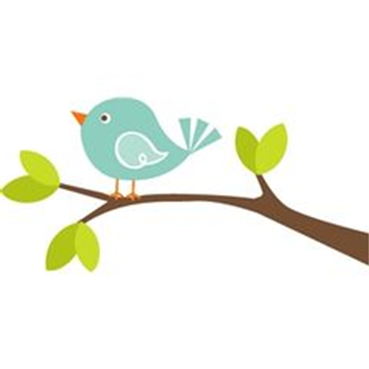 LAPINRANNAN KESÄ 2024
29.5. alkaen molemmat saunat lämmitetään keskiviikkoisin klo 17 mennessä, muina päivinä saunat voi lämmittää itse. Torstai aamupäivällä on saunojen siivous.Tulevia tapahtumia:
Ti 21. 5.	Yleiset talkoot klo 9 alkaen. Talkooväelle tarjolla makkaraa, peruna- ja 	porkkanasalaattia ja pullakahvit. Jouko Juvonen pitää turvainfon.Pe 21. 6.	Juhannusaatto, lipunnosto klo 12. Paikallaolijat keittävät yhdistyksen	tarjoamat pullakahvit.Ke 26.6.	Lapinrannan tilat annettu Pelastakaa Lapset ry:n leiripäivän käyttöön.Ti 9. 7.	Soppajuhla klo 12 alkaen. Soppa + pullakahvit 12 €. Tikanheittoa ym. 	pihapelejä. Arpajaiset, arpajaispalkintoja otetaan vastaan. Ke 24.7.	Karaoketanssit klo 13 – 17. Lippu 12 € sisältää pääsylipun, kahvin + pullan tai 	karjalanpiirakan. Myynnissä makkaraa 2 €/kpl ja limsaa 2 €/plo. Pihapelejä ja 	arpajaiset joihin järjestäjä hommaa palkinnot. Mukaan kutsutaan vieraita	muista eläkeläisyhdistyksistä. Hankintojen määrän kartoittamiseksi ennakko-	ilmoittautumiset 15.7. mennessä, kerhossa tai Marjalle puh. 040 769 1196 	tai marja.hasunen@outlook.com.TI 13.8.	Yhteislaulua klo 14 alkaen. Kahvi + vohveli 3 €, makkara 2 €. 	Arpajaiset, arpajaispalkintoja otetaan vastaan.

Jos tarvitset kyydin Lapinrannan tapahtumiin, ota yhteyttä puh. 040 769 1196 / Marja.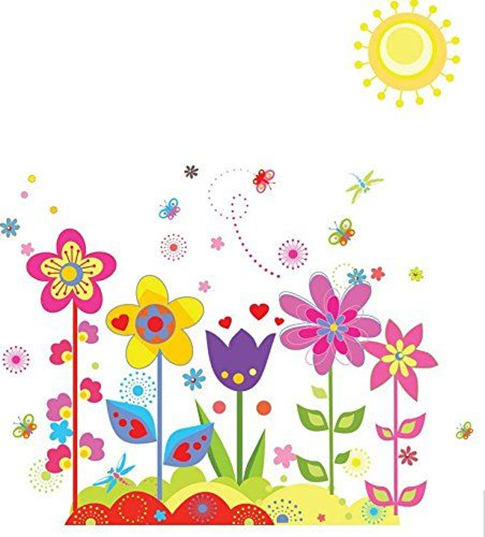        Hyvää kesää!

	     Syksyn kerhotoiminta aloitetaan 6.9.2024 klo 10.

	        Ensimmäisessä kerhossa jaossa syksyn kerho-ohjelma,
	    kerhokausi aloitetaan hernerokalla.					Hallitus